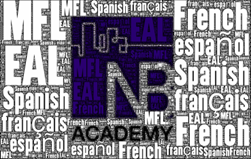                                          You have included the following in your work:                                                               You need to include the following in your work:                                         You have included the following in your work:                                                             You need to include the following in your work:Opinions Connectives Reasons Timephrases Intensifiers Negatives Negatives Negatives sequencers sequencers Present tense Past tenseNear future tenseSimple future tenseImperfect tense Conditional tenseCorrect spellingCorrect spellingAccurate grammarAccurate grammarRange of vocabulary Range of vocabulary Opinions Connectives Reasons Timephrases Intensifiers Negatives Negatives SequencersSequencersPresent tense Past tenseNear future tenseSimple future tenseImperfect tense Conditional tenseCorrect spellingAccurate grammarAccurate grammarRange of vocabulary Range of vocabulary Opinions Connectives Reasons Timephrases Intensifiers Negatives sequencersPresent tense Past tenseFuture tenseCorrect spelling Accurate grammar Range of vocabularyOpinions Connectives Reasons Timephrases Intensifiers Negatives sequencersPresent tense Past tenseFuture tenseCorrect spelling Accurate grammar Range of vocabulary